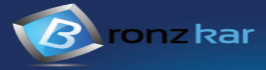 قطره گیر از نوع تیغه ای BRF 20BRF20 پروفیلی است برای نصب عمودی دریک جریان هوای افقی که به وسیله دستگاه اکسترودر ساخته می شود و از مواد درجه یک و با کیفیت P.P به همراه تالک تقویت کننده و P.V.C مقاوم در برابر نور خورشید و مواد شیمیایی ساخته می شود.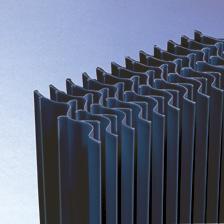 قطره گیر BRF 20 در شرایطی که سرعت جریان هوا بین 1 تا 4 متر بر ثانیه استفاده می شود وبا توجه شکل هندسی این قطره گیر در سرعت پایین هوا نیز به خوبی قطره ها را حذف می کند ، سه تغییر در جهت جریان با ترکیب با سه لبه اجازه کار با نرخ آب موجود در هوای بالا را می دهد ( 2 لیتر بر مترمکعب ) فاصله استاندارد بین تیغه ها mm 25 می باشد .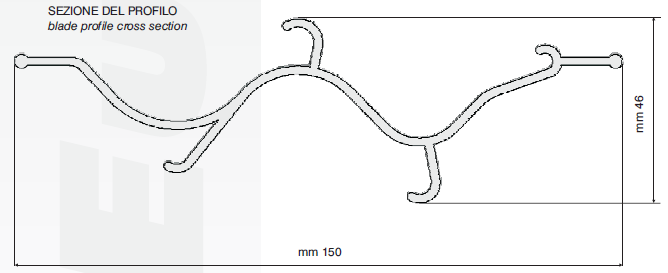 کاربردهای اساسی قطره گیر BRF 20 به شرح زیر است :ایرواشرها بالا و پایین دست قسمت های رطوبتی مدل پاششیدر ایرواشرهای صنایع نساجیدر برج های اسکرابریدر پایین دست سیستم اسپری از بین برنده آلایندگیدر کابین های اسپری رنگپایین دست قسمت های رطوبتی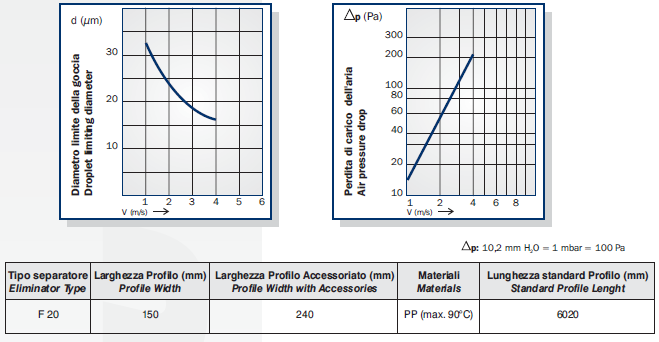 تیغه قطره گیرها توسط اکسسوری و یا فرم های آهنی مناسب می توانند نصب گردند.بیشترین ارتفاع قابل استفاده برای این نوع قطره گیر 2.5 متر می باشد.